ЧЕЧЕНСКАЯ РЕСПУБЛИКАЗАКОНОБ ОХРАНЕ ОКРУЖАЮЩЕЙ СРЕДЫ В ЧЕЧЕНСКОЙ РЕСПУБЛИКЕПринятНародным Собранием ПарламентаЧеченской Республики8 июня 2006 годаОдобренСоветом РеспубликиПарламента Чеченской Республики22 июня 2006 годаНастоящий Закон регулирует отношения в сфере взаимодействия общества и природы, возникающие при осуществлении хозяйственной и иной деятельности, связанной с воздействием на природную среду как важнейшую составляющую окружающей среды в пределах территории Чеченской Республики.Глава 1. ОБЩИЕ ПОЛОЖЕНИЯСтатья 1. Основные понятияДля целей настоящего Закона используются основные понятия, установленные Федеральным законом от 10 января 2002 года N 7-ФЗ "Об охране окружающей среды".(в ред. Закона Чеченской Республики от 28.04.2007 N 18-РЗ)Статья 2. Законодательство в области охраны окружающей среды1. Законодательство Чеченской Республики в области охраны окружающей среды основывается на Конституции Российской Федерации, Федеральном законе от 10 января 2002 года N 7-ФЗ "Об охране окружающей среды" (далее - Федеральный закон "Об охране окружающей среды"), других федеральных законах, а также принимаемых в соответствии с ними иных нормативных правовых актах Российской Федерации, Конституции Чеченской Республики и состоит из настоящего Закона, других законов и иных нормативных правовых актов Чеченской Республики.(в ред. Законов Чеченской Республики от 28.04.2007 N 18-РЗ, от 30.05.2018 N 26-РЗ)2. Настоящий Закон действует на всей территории Чеченской Республики.3. Отношения, возникающие в области охраны окружающей среды, как основы жизни и деятельности граждан, проживающих на территории Чеченской Республики, в целях обеспечения их прав на благоприятную окружающую среду, регулируются международными договорами Российской Федерации, Федеральным законом, другими федеральными законами и иными нормативными правовыми актами Российской Федерации, настоящим Законом и иными нормативными правовыми актами Чеченской Республики.(в ред. Закона Чеченской Республики от 17.12.2013 N 37-РЗ)4. Отношения, возникающие в области охраны и рационального использования природных ресурсов, их сохранения и восстановления, регулируются земельным, водным, лесным законодательством, законодательством о недрах, животном мире, иным законодательством в области охраны окружающей среды и природопользования Российской Федерации и Чеченской Республики.5. Отношения, возникающие в области охраны окружающей среды, в той мере, в какой это необходимо для обеспечения санитарно-эпидемиологического благополучия населения, регулируются законодательством о санитарно-эпидемиологическом благополучии населения и законодательством об охране здоровья и иным, направленным на обеспечение благоприятной для человека окружающей среды, законодательством.Статья 3. Основные принципы охраны окружающей средыПриродоохранная деятельность на территории Чеченской Республики осуществляется на основе принципов, установленных Федеральным законом "Об охране окружающей среды".Статья 4. Объекты охраны окружающей среды(в ред. Закона Чеченской Республики от 08.06.2016 N 28-РЗ)Объектами охраны окружающей среды от загрязнения, истощения, деградации, порчи, уничтожения и иного негативного воздействия хозяйственной и (или) иной деятельности являются компоненты природной среды, природные объекты и природные комплексы.Статья 4.1. Загрязняющие вещества(введена Законом Чеченской Республики от 08.06.2016 N 28-РЗ)1. Загрязняющие вещества, в отношении которых применяются меры государственного регулирования в области охраны окружающей среды, определяются:с учетом уровня токсичности, канцерогенных и (или) мутагенных свойств химических и иных веществ, в том числе имеющих тенденцию к накоплению в окружающей среде, а также их способности к преобразованию в окружающей среде в соединения, обладающие большей токсичностью;с учетом данных государственного экологического мониторинга и социально-гигиенического мониторинга;при наличии методик (методов) измерения загрязняющих веществ.2. Перечень загрязняющих веществ, в отношении которых применяются меры государственного регулирования в области охраны окружающей среды, устанавливается Правительством Российской Федерации.Статья 4.2. Категории объектов, оказывающих негативное воздействие на окружающую среду(введена Законом Чеченской Республики от 08.06.2016 N 28-РЗ)1. Объекты, оказывающие негативное воздействие на окружающую среду, в зависимости от уровня такого воздействия подразделяются на четыре категории:I категория - объекты, оказывающие значительное негативное воздействие на окружающую среду и относящиеся к областям применения наилучших доступных технологий;II категория - объекты, оказывающие умеренное негативное воздействие на окружающую среду;III категория - объекты, оказывающие незначительное негативное воздействие на окружающую среду;IV категория - объекты, оказывающие минимальное негативное воздействие на окружающую среду.2. При установлении критериев, на основании которых осуществляется отнесение объектов, оказывающих негативное воздействие на окружающую среду, к соответствующей категории, учитываются:уровень воздействия на окружающую среду видов хозяйственной и (или) иной деятельности (отрасль, часть отрасли, производство);уровень токсичности, канцерогенные и мутагенные свойства загрязняющих веществ, содержащихся в выбросах, сбросах загрязняющих веществ, а также классы опасности отходов производства и потребления;классификация промышленных объектов и производств;особенности осуществления деятельности в области использования атомной энергии.3. Критерии, на основании которых осуществляется отнесение объектов, оказывающих негативное воздействие на окружающую среду, к объектам I, II, III и IV категорий, устанавливаются Правительством Российской Федерации.4. Присвоение объекту, оказывающему негативное воздействие на окружающую среду, соответствующей категории осуществляется при его постановке на государственный учет. Категория объекта может быть изменена при актуализации учетных сведений об объекте, оказывающем негативное воздействие на окружающую среду.Глава 2. ОСНОВЫ УПРАВЛЕНИЯ В ОБЛАСТИОХРАНЫ ОКРУЖАЮЩЕЙ СРЕДЫСтатья 5. Полномочия органов государственной власти Чеченской Республики в сфере отношений, связанных с охраной окружающей среды(в ред. Закона Чеченской Республики от 08.06.2016 N 28-РЗ)К полномочиям органов государственной власти Чеченской Республики в сфере отношений, связанных с охраной окружающей среды, относятся:1) участие в определении основных направлений охраны окружающей среды на территории Чеченской Республики;2) участие в реализации федеральной политики в области экологического развития Российской Федерации на территории Чеченской Республики;3) принятие законов и иных нормативных правовых актов Чеченской Республики в области охраны окружающей среды в соответствии с федеральным законодательством, а также осуществление контроля за их исполнением;4) принятие и реализация региональных программ в области охраны окружающей среды;5) участие в порядке, установленном нормативными правовыми актами Российской Федерации, в осуществлении государственного экологического мониторинга (государственного мониторинга окружающей среды) с правом формирования и обеспечения функционирования территориальных систем наблюдения за состоянием окружающей среды на территории Чеченской Республики, являющихся частью единой системы государственного экологического мониторинга (государственного мониторинга окружающей среды);6) осуществление регионального государственного экологического контроля (надзора) при осуществлении хозяйственной и иной деятельности, за исключением деятельности с использованием объектов, подлежащих федеральному государственному экологическому контролю (надзору);(в ред. Закона Чеченской Республики от 03.04.2022 N 19-РЗ)7) утверждение перечня должностных лиц органов государственной власти Чеченской Республики, осуществляющих региональный государственный экологический контроль (надзор) (государственных инспекторов в области охраны окружающей среды Чеченской Республики);(в ред. Закона Чеченской Республики от 03.04.2022 N 19-РЗ)8) установление нормативов качества окружающей среды, содержащих соответствующие требования и нормы не ниже требований и норм, установленных на федеральном уровне;9) право организации и развития системы экологического образования и формирования экологической культуры на территории Чеченской Республики;10) обращение в суд с требованием об ограничении, приостановлении и (или) запрещении в установленном порядке хозяйственной и иной деятельности, осуществляемой с нарушением законодательства в области охраны окружающей среды;11) предъявление исков о возмещении вреда окружающей среде, причиненного в результате нарушения законодательства в области охраны окружающей среды;12) ведение государственного учета объектов, оказывающих негативное воздействие на окружающую среду и подлежащих региональному государственному экологическому контролю (надзору);(в ред. Закона Чеченской Республики от 03.04.2022 N 19-РЗ)13) ведение Красной книги Чеченской Республики;14) право образования особо охраняемых природных территорий регионального значения, управление и контроль в области охраны и использования таких территорий;15) участие в обеспечении населения информацией о состоянии окружающей среды на территории Чеченской Республики;16) право организации проведения экономической оценки воздействия на окружающую среду хозяйственной и иной деятельности, осуществление экологической паспортизации территорий.Статья 6. Полномочия органов местного самоуправления в сфере охраны окружающей среды(в ред. Закона Чеченской Республики от 17.12.2013 N 37-РЗ)Полномочия органов местного самоуправления в сфере отношений, связанных с охраной окружающей среды, определяется в соответствии с федеральными законами.Статья 7. Орган исполнительной власти Чеченской Республики, осуществляющий государственное управление в области охраны окружающей среды(в ред. Закона Чеченской Республики от 17.12.2013 N 37-РЗ)Орган исполнительной власти Чеченской Республики, осуществляющий государственное управление в области охраны окружающей среды, определяется Правительством Чеченской Республики.Статья 8. Утратила силу. - Закон Чеченской Республики от 17.12.2013 N 37-РЗ.Глава 3. ПРАВА И ОБЯЗАННОСТИ ГРАЖДАН,ОБЩЕСТВЕННЫХ И ИНЫХ НЕКОММЕРЧЕСКИХ ОБЪЕДИНЕНИЙВ ОБЛАСТИ ОХРАНЫ ОКРУЖАЮЩЕЙ СРЕДЫУтратила силу. - Закон Чеченской Республики от 08.06.2016 N 28-РЗ.Глава 4. ЭКОНОМИЧЕСКОЕ РЕГУЛИРОВАНИЕ И НОРМИРОВАНИЕВ ОБЛАСТИ ОХРАНЫ ОКРУЖАЮЩЕЙ СРЕДЫУтратила силу. - Закон Чеченской Республики от 08.06.2016 N 28-РЗ.Глава 5. ОЦЕНКА ВОЗДЕЙСТВИЯ НА ОКРУЖАЮЩУЮ СРЕДУИ ЭКОЛОГИЧЕСКАЯ ЭКСПЕРТИЗАСтатья 17. Проведение оценки воздействия на окружающую среду1. Оценка воздействия на окружающую среду проводится в отношении планируемой хозяйственной и иной деятельности, которая может оказать прямое или косвенное воздействие на окружающую среду, независимо от организационно-правовых форм собственности юридических лиц и индивидуальных предпринимателей.(в ред. Закона Чеченской Республики от 08.06.2016 N 28-РЗ)2. Утратил силу. - Закон Чеченской Республики от 28.04.2007 N 18-РЗ.3. Требования к материалам оценки воздействия на окружающую среду устанавливаются федеральными органами исполнительной власти, осуществляющими государственное управление в области охраны окружающей среды.Статья 18. Экологическая экспертиза1. Экологическая экспертиза проводится в целях установления соответствия документов и (или) документации, обосновывающих планируемую хозяйственную и иную деятельность, требованиям в области охраны окружающей среды.(в ред. Закона Чеченской Республики от 28.04.2007 N 18-РЗ)2. Порядок проведения экологической экспертизы устанавливается Федеральным законом от 23 ноября 1995 года N 174-ФЗ "Об экологической экспертизе.(часть 2 в ред. Закона Чеченской Республики от 17.12.2013 N 37-РЗ)Глава 6. ТРЕБОВАНИЯ В ОБЛАСТИ ОХРАНЫОКРУЖАЮЩЕЙ СРЕДЫ ПРИ ОСУЩЕСТВЛЕНИИ ХОЗЯЙСТВЕННОЙИ ИНОЙ ДЕЯТЕЛЬНОСТИСтатья 19. Требования в области охраны окружающей среды при осуществлении хозяйственной и иной деятельности(в ред. Закона Чеченской Республики от 06.05.2020 N 28-РЗ)Требования в области охраны окружающей среды при осуществлении хозяйственной и иной деятельности определены в главе VII Федерального закона "Об охране окружающей среды".Статьи 20 - 24. Утратили силу. - Закон Чеченской Республики от 06.05.2020 N 28-РЗ.Статья 25. Утратила силу. - Закон Чеченской Республики от 08.06.2016 N 28-РЗ.Статьи 26 - 40. Утратили силу. - Закон Чеченской Республики от 06.05.2020 N 28-РЗ.Глава 7. ЗОНЫ ЭКОЛОГИЧЕСКОГО БЕДСТВИЯ, ЗОНЫЧРЕЗВЫЧАЙНЫХ СИТУАЦИЙСтатья 41. Порядок установления зон экологического бедствия, зон чрезвычайных ситуаций1. Порядок объявления и установления режима зон экологического бедствия устанавливается законодательством о зонах экологического бедствия.2. Защита окружающей среды в зонах чрезвычайных ситуаций устанавливается Федеральным законом "О защите населения и территорий от чрезвычайных ситуаций природного и техногенного характера", другими федеральными законами и иными нормативными и правовыми актами Российской Федерации, законами и нормативными актами Чеченской Республики.(часть 2 в ред. Закона Чеченской Республики от 28.04.2007 N 18-РЗ)Глава 8. ПРИРОДНЫЕ ОБЪЕКТЫ, НАХОДЯЩИЕСЯПОД ОСОБОЙ ОХРАНОЙСтатья 42. Меры охраны природных объектов1. Природные объекты, имеющие особое природоохранное, научное, историко-культурное, эстетическое, рекреационное, оздоровительное и иное ценное значение, находятся под особой охраной. Для охраны таких природных объектов устанавливается особый правовой режим, в том числе создаются особо охраняемые природные территории.2. Порядок создания и функционирования особо охраняемых природных территорий регулируется законодательством об особо охраняемых природных территориях.3. Государственные природные заповедники, в том числе государственные природные биосферные заповедники, государственные природные заказники, памятники природы, национальные парки, дендрологические парки, природные парки, ботанические сады и иные особо охраняемые территории, природные объекты, имеющие особое природоохранное, научное, историко-культурное, эстетическое, рекреационное, оздоровительное и иное ценное значение, образуют природно-заповедный фонд.4. Изъятие земель природно-заповедного фонда запрещается, за исключением случаев, предусмотренных федеральными законами.(в ред. Закона Чеченской Республики от 28.04.2007 N 18-РЗ)5. Земли в границах территорий, на которых расположены природные объекты, имеющие особое природоохранное, научное, историко-культурное, эстетическое, рекреационное, оздоровительное и иное ценное значение и находящиеся под особой охраной, не подлежат приватизации.Статья 43. Правовой режим охраны природных объектов1. Правовой режим охраны природных объектов устанавливается законодательством в области охраны окружающей среды, а также иным законодательством Российской Федерации.(часть 1 в ред. Закона Чеченской Республики от 08.06.2016 N 28-РЗ)2. Запрещается хозяйственная и иная деятельность, оказывающая негативное воздействие на окружающую среду и ведущая к деградации и (или) уничтожению природных объектов, имеющих особое природоохранное, научное, историко-культурное, эстетическое, рекреационное, оздоровительное и иное ценное значение и находящихся под особой охраной.Статья 44. Охрана редких и находящихся под угрозой исчезновения растений, животных и других организмов1. В целях охраны и учета редких и находящихся под угрозой исчезновения растений, животных и других организмов учреждается Красная книга Чеченской Республики. Растения, животные и другие организмы, относящиеся к видам, занесенным в Красную книгу, повсеместно подлежат изъятию из хозяйственного использования. В целях сохранения редких и находящихся под угрозой исчезновения растений, животных и других организмов, их генетический фонд подлежит сохранению в низкотемпературных генетических банках, а также в искусственно созданной среде обитания. Запрещается деятельность, ведущая к сокращению численности этих растений, животных и других организмов и ухудшающая среду их обитания.2. Порядок охраны редких и находящихся под угрозой исчезновения растений, животных и других организмов, порядок ведения Красной книги Чеченской Республики, а также порядок сохранения их генетического фонда в низкотемпературных генетических банках и в искусственно созданной среде обитания определяется законодательством Российской Федерации в области охраны окружающей среды.3. Ввоз в Чеченскую Республику, вывоз из Чеченской Республики и транзитная перевозка через Чеченскую Республику, а также оборот редких и находящихся под угрозой исчезновения растений, животных и других организмов, их особо ценных видов, регулируется законодательством Российской Федерации с учетом общепризнанных принципов и норм международного права.(в ред. Закона Чеченской Республики от 28.04.2007 N 18-РЗ)Статья 45. Охрана зеленого фонда городских и сельских населенных пунктов(в ред. Закона Чеченской Республики от 06.05.2020 N 28-РЗ)1. Зеленый фонд городских и сельских населенных пунктов представляет собой совокупность территорий, на которых расположены лесные и иные насаждения.(в ред. Законов Чеченской Республики от 08.06.2016 N 28-РЗ, от 27.06.2019 N 29-РЗ, от 06.05.2020 N 28-РЗ)2. Охрана зеленого фонда городских и сельских населенных пунктов предусматривает систему мероприятий, обеспечивающих сохранение и развитие зеленого фонда и необходимых для нормализации экологической обстановки и создания благоприятной окружающей среды.(в ред. Закона Чеченской Республики от 06.05.2020 N 28-РЗ)На территориях, находящихся в составе зеленого фонда, запрещается хозяйственная и иная деятельность, оказывающая негативное воздействие на указанные территории и препятствующая осуществлению ими функций экологического, санитарно-гигиенического и рекреационного назначения.3. Государственное регулирование в области охраны зеленого фонда городских и сельских населенных пунктов осуществляется в соответствии с законодательством.(в ред. Закона Чеченской Республики от 06.05.2020 N 28-РЗ)4. Охрана, защита и воспроизводство лесов, лесоразведение на территориях, указанных в части 1 настоящей статьи, осуществляются в соответствии с лесным законодательством.(часть 4 введена Законом Чеченской Республики от 27.06.2019 N 29-РЗ)Статья 46. Охрана редких и находящихся под угрозой исчезновения почв1. Редкие и находящиеся под угрозой исчезновения почвы подлежат охране государством.2. Порядок отнесения почв к редким и находящимся под угрозой исчезновения, а также порядок установления режимов использования земельных участков, почвы которых отнесены к редким и находящимся под угрозой исчезновения, определяется законодательством.Глава 8.1. ЛЕСОПАРКОВЫЕ ЗЕЛЕНЫЕ ПОЯСА(введена Законом Чеченской Республикиот 30.05.2018 N 26-РЗ)Статья 46.1. Лесопарковый зеленый поясРеализация права граждан на благоприятную окружающую среду в виде создания лесопарковых зеленых поясов, указание случаев, при которых территории не включаются в лесопарковый зеленый пояс, определение приоритетных направлений деятельности на территории лесопарковых зеленых поясов осуществляется в соответствии со статьей 62.1 Федерального закона "Об охране окружающей среды".Статья 46.2. Создание лесопаркового зеленого пояса1. В целях создания лесопаркового зеленого пояса некоммерческие организации, органы государственной власти или органы местного самоуправления обращаются с мотивированным ходатайством о создании лесопаркового зеленого пояса в Общественную палату Чеченской Республики.2. Общественная палата Чеченской Республики в течение 30 дней с момента поступления ходатайства о создании лесопаркового зеленого пояса организует общественные (публичные) слушания в соответствии с Федеральным законом от 21 июля 2014 года N 212-ФЗ "Об основах общественного контроля в Российской Федерации". Общественные (публичные) слушания не организуются, а ходатайство подлежит возврату без рассмотрения в течение 30 дней с момента поступления ходатайства в случае, если ранее поступившее ходатайство о создании лесопаркового зеленого пояса вокруг соответствующего городского населенного пункта уже находится на рассмотрении в Общественной палате Чеченской Республики.3. В целях подготовки общественных (публичных) слушаний могут создаваться общественные инспекции и группы общественного контроля.4. По результатам общественных (публичных) слушаний Общественная палата Чеченской Республики готовит итоговый документ (протокол), содержащий обобщенную информацию об общественных (публичных) слушаниях, в том числе о мнениях их участников, поступивших предложениях и заявлениях, одобренных большинством участников рекомендациях.5. В случае если по результатам общественных (публичных) слушаний большинством участников было одобрено создание лесопаркового зеленого пояса, соответствующее ходатайство вместе с итоговым документом (протоколом), подготовленным по результатам общественных (публичных) слушаний, в течение 10 дней после дня их проведения обнародуются, в том числе размещаются в информационно-телекоммуникационной сети "Интернет" и направляются в Парламент Чеченской Республики.В случае если по результатам общественных (публичных) слушаний большинством участников не было одобрено создание лесопаркового зеленого пояса, соответствующее ходатайство вместе с итоговым документом (протоколом), подготовленным по результатам общественных (публичных) слушаний, в течение 10 дней после дня их проведения обнародуются, в том числе размещаются в информационно-телекоммуникационной сети "Интернет" и возвращаются заявителю.6. Решение о создании лесопаркового зеленого пояса и его площади либо решение об отказе в его создании принимается Парламентом Чеченской Республики в срок не позднее 40 дней с момента поступления в Парламент Чеченской Республики документов, указанных в пункте 5 настоящей статьи.7. Решение об отказе в создании лесопаркового зеленого пояса может быть принято по следующим основаниям:1) ходатайство о создании лесопаркового зеленого пояса не соответствует требованиям, установленным настоящим Законом;2) лесопарковый зеленый пояс уже создан вокруг соответствующего городского населенного пункта, либо документы, указанные в пункте 5 настоящей статьи, находятся на рассмотрении в уполномоченном органе государственной власти, либо соответствующие территории вокруг данного городского населенного пункта включены в состав зеленого лесопаркового пояса иного городского населенного пункта;3) вокруг соответствующего городского населенного пункта в соответствии с документами территориального планирования планируется увеличение площади лесов, иных территорий, занятых зелеными насаждениями (не менее чем на пять процентов в течение трех лет).8. Уполномоченный орган государственной власти Чеченской Республики в течение 180 дней после дня принятия решения о создании лесопаркового зеленого пояса устанавливает его границы.8.1. Обязательным приложением к решению уполномоченного органа государственной власти Чеченской Республики об установлении или изменении границ лесопаркового зеленого пояса являются сведения о границах лесопаркового зеленого пояса, которые должны содержать графическое описание местоположения указанных границ, перечень координат характерных точек указанных границ в системе координат, установленной для ведения Единого государственного реестра недвижимости.(часть 8.1 введена Законом Чеченской Республики от 18.07.2023 N 31-РЗ)8.2. Форма графического описания местоположения границ лесопаркового зеленого пояса, требования к точности определения координат характерных точек указанных границ, формату электронного документа, содержащего такие сведения, устанавливаются федеральным органом исполнительной власти, осуществляющим функции по выработке государственной политики и нормативно-правовому регулированию в сфере ведения Единого государственного реестра недвижимости, осуществления государственного кадастрового учета недвижимого имущества, государственной регистрации прав на недвижимое имущество и сделок с ним, предоставление сведений, содержащихся в Едином государственном реестре недвижимости.(часть 8.2 введена Законом Чеченской Республики от 18.07.2023 N 31-РЗ)9. Изменение границ лесопаркового зеленого пояса, которое может привести к уменьшению его площади, не допускается. При изменении границ лесопаркового зеленого пояса площадь исключаемых территорий компенсируется включением в его границы территорий, площадь которых не меньше площади исключаемых территорий, соответствующих требованиям статьи 62.1 Федерального закона "Об охране окружающей среды", и расположенные на них лесные насаждения и иные природные объекты обеспечивают выполнение средообразующих, природоохранных, экологических, санитарно-гигиенических и рекреационных функций. Изменение границ лесопаркового зеленого пояса осуществляется уполномоченным органом государственной власти Чеченской Республики.10. Решение об упразднении лесопаркового зеленого пояса, решение об изменении площади лесопаркового зеленого пояса принимаются в том же порядке, что и решение о создании лесопаркового зеленого пояса и о его площади.(часть 10 в ред. Закона Чеченской Республики от 27.06.2019 N 29-РЗ)11. Включение земель или земельных участков в лесопарковый зеленый пояс не влечет за собой прекращение прав собственников земельных участков, землепользователей, землевладельцев и арендаторов земельных участков.12. Границы лесопарковых зеленых поясов подлежат включению в Единый государственный реестр недвижимости в соответствии с законодательством Российской Федерации.Статья 46.3. Информация о лесопарковых зеленых поясах1. Уполномоченный орган государственной власти Чеченской Республики не позднее 30 дней с момента принятия решения о создании лесопаркового зеленого пояса размещает схему планируемых границ лесопаркового зеленого пояса на своем официальном сайте в информационно-телекоммуникационной сети "Интернет".2. Уполномоченный орган государственной власти Чеченской Республики не позднее 10 дней с момента принятия решения об установлении или изменении границ лесопаркового зеленого пояса размещает соответствующую информацию в текстовом и графическом виде на своем официальном сайте в информационно-телекоммуникационной сети "Интернет".3. Уполномоченный орган государственной власти Чеченской Республики не реже одного раза в полугодие размещает на своем официальном сайте в информационно-телекоммуникационной сети "Интернет" аналитическую информацию о состоянии лесопаркового зеленого пояса и изменениях его состояния.4. Информация, указанная в частях 1 - 3 настоящей статьи, должна соответствовать требованиям, установленным Правительством Российской Федерации.Статья 46.4. Режим особой охраны природных объектов, расположенных в лесопарковых зеленых поясахРежим особой охраны природных объектов, расположенных в лесопарковых зеленых поясах, устанавливается в соответствии со статьей 62.4 Федерального закона "Об охране окружающей среды".Статья 46.5. Особенности рубок лесных и иных насаждений в лесопарковых зеленых поясах и порядок их компенсацииОсобенности рубок лесных и иных насаждений в лесопарковых зеленых поясах и порядок их компенсации определяются в соответствии со статьей 62.5 Федерального закона "Об охране окружающей среды".Глава 9. ГОСУДАРСТВЕННЫЙ ЭКОЛОГИЧЕСКИЙ МОНИТОРИНГ(ГОСУДАРСТВЕННЫЙ МОНИТОРИНГ ОКРУЖАЮЩЕЙ СРЕДЫ)(в ред. Закона Чеченской Республикиот 17.12.2013 N 37-РЗ)Статья 47. Участие в осуществлении государственного экологического мониторинга (государственного мониторинга окружающей среды) на территории Чеченской Республики1. Орган исполнительной власти Чеченской Республики, осуществляющий государственное управление в области охраны окружающей среды, участвует в порядке, установленном нормативными правовыми актами Российской Федерации, в осуществлении государственного экологического мониторинга (государственного мониторинга окружающей среды) с правом формирования и обеспечения функционирования территориальных систем наблюдения за состоянием окружающей среды на территории Чеченской Республики, являющихся частью единой системы государственного экологического мониторинга (государственного мониторинга окружающей среды).(в ред. Закона Чеченской Республики от 30.05.2018 N 26-РЗ)2. Орган исполнительной власти Чеченской Республики, осуществляющий государственное управление в области охраны окружающей среды, в соответствии с федеральным законом обязан направлять информацию, получаемую в ходе осуществления государственного экологического мониторинга (государственного мониторинга окружающей среды) на территории Чеченской Республики, в государственный фонд данных государственного экологического мониторинга (государственного мониторинга окружающей среды).Глава 10. ГОСУДАРСТВЕННЫЙ ЭКОЛОГИЧЕСКИЙ НАДЗОР.ПРОИЗВОДСТВЕННЫЙ И ОБЩЕСТВЕННЫЙ КОНТРОЛЬ В ОБЛАСТИ ОХРАНЫОКРУЖАЮЩЕЙ СРЕДЫ(в ред. Закона Чеченской Республикиот 06.05.2013 N 11-РЗ)Статья 48. Осуществление регионального государственного экологического контроля (надзора)(в ред. Закона Чеченской Республики от 03.04.2022 N 19-РЗ)Региональный государственный экологический контроль (надзор) осуществляется органом исполнительной власти Чеченской Республики, осуществляющим государственное управление в области охраны окружающей среды, согласно его компетенции в соответствии с законодательством Российской Федерации в порядке, установленном Правительством Чеченской Республики с учетом положений Федерального закона от 31 июля 2020 года N 248-ФЗ "О государственном контроле (надзоре) и муниципальном контроле в Российской Федерации".Статья 49. Утратила силу. - Закон Чеченской Республики от 06.05.2013 N 11-РЗ.Статья 50. Права должностных лиц органов регионального государственного экологического контроля (надзора)(в ред. Закона Чеченской Республики от 03.04.2022 N 19-РЗ)(в ред. Закона Чеченской Республики от 17.12.2013 N 37-РЗ)1. Должностные лица органов, осуществляющих региональный государственный экологический контроль (надзор), являющиеся государственными инспекторами в области охраны окружающей среды, в порядке, установленном законодательством Российской Федерации, наряду с решениями, принимаемыми в процессе и по результатам проведения контрольных (надзорных) мероприятий, установленными Федеральным законом от 31 июля 2020 года N 248-ФЗ "О государственном контроле (надзоре) и муниципальном контроле в Российской Федерации", в пределах установленной компетенции имеют право:1) направлять в уполномоченные органы материалы, связанные с нарушениями законодательства в области охраны окружающей среды, для решения вопросов о возбуждении уголовных дел;2) предъявлять в установленном законодательством Российской Федерации порядке иски о возмещении вреда, причиненного окружающей среде и ее компонентам вследствие нарушений обязательных требований.(часть 1 в ред. Закона Чеченской Республики от 03.04.2022 N 19-РЗ)2. Государственные инспектора в области охраны окружающей среды подлежат государственной защите в соответствии с законодательством Российской Федерации.Статья 51. Утратила силу. - Закон Чеченской Республики от 08.06.2016 N 28-РЗ.Статья 52. Общественный контроль в области охраны окружающей среды (общественный экологический контроль)1. Общественный контроль в области охраны окружающей среды (общественный экологический контроль) осуществляется в целях реализации права каждого на благоприятную окружающую среду и предотвращения нарушения законодательства в области охраны окружающей среды.2. Общественный контроль в области охраны окружающей среды (общественный экологический контроль) осуществляется общественными объединениями и иными некоммерческими организациями в соответствии с их уставами, а также гражданами в соответствии с законодательством.(в ред. Закона Чеченской Республики от 08.06.2016 N 28-РЗ)3. Результаты общественного контроля в области охраны окружающей среды (общественного экологического контроля), представленные в органы государственной власти Чеченской Республики, органы местного самоуправления, подлежат обязательному рассмотрению в порядке, установленном законодательством.(в ред. Закона Чеченской Республики от 17.12.2013 N 37-РЗ)4. Граждане, изъявившие желание оказывать органам государственного надзора содействие в природоохранной деятельности на добровольной и безвозмездной основе, могут осуществлять общественный контроль в области охраны окружающей среды (общественный экологический контроль) в качестве общественных инспекторов по охране окружающей среды. Общественные инспекторы по охране окружающей среды при осуществлении указанной деятельности взаимодействуют с общественными советами органов государственного лесного и экологического надзора.(часть 4 введена Законом Чеченской Республики от 30.05.2018 N 26-РЗ)5. Общественным инспекторам по охране окружающей среды выдаются удостоверения.(часть 5 введена Законом Чеченской Республики от 30.05.2018 N 26-РЗ)6. Общественные инспекторы по охране окружающей среды имеют право:1) фиксировать, в том числе с помощью фото- и видеосъемки, правонарушения в области охраны окружающей среды и природопользования и направлять соответствующие материалы, содержащие данные, указывающие на наличие признаков административного правонарушения, в органы государственного надзора;2) принимать меры по обеспечению сохранности вещественных доказательств на местах совершения правонарушений;3) сообщать в устной форме физическим лицам информацию, касающуюся совершения физическим лицом правонарушения в области охраны окружающей среды;4) содействовать в реализации государственных программ по охране объектов животного мира и среды их обитания;5) обращаться в органы государственной власти Российской Федерации, органы государственной власти Чеченской Республики, органы местного самоуправления, к должностным лицам, в организации о представлении своевременной, полной, достоверной, необходимой для осуществления общественного контроля в области охраны окружающей среды (общественного экологического контроля) информации о состоянии окружающей среды, принимаемых мерах по ее охране, обстоятельствах и фактах осуществления хозяйственной и иной деятельности, которые негативно воздействуют на окружающую среду, создают угрозу жизни, здоровью и имуществу граждан;6) участвовать в работе по экологическому просвещению населения.(часть 6 введена Законом Чеченской Республики от 30.05.2018 N 26-РЗ)7. Организация деятельности общественных инспекторов по охране окружающей среды, в том числе форма удостоверения, его выдача, взаимодействие общественных советов органов государственного лесного и экологического надзора и общественных инспекторов по охране окружающей среды, осуществляется в порядке, установленном уполномоченным федеральным органом исполнительной власти.(часть 7 введена Законом Чеченской Республики от 30.05.2018 N 26-РЗ)Статья 53. Государственный учет объектов, оказывающих негативное воздействие на окружающую среду(в ред. Закона Чеченской Республики от 08.06.2016 N 28-РЗ)1. Государственный учет объектов, оказывающих негативное воздействие на окружающую среду, осуществляется в целях получения достоверной информации об объектах, оказывающих негативное воздействие на окружающую среду, определения областей применения наилучших доступных технологий, применения программно-целевых методов планирования, а также в целях планирования осуществления государственного экологического надзора.2. Государственный учет объектов, оказывающих негативное воздействие на окружающую среду, включает в себя в том числе государственный учет выбросов вредных (загрязняющих) веществ в атмосферный воздух, вредных физических воздействий на атмосферный воздух и их источников в соответствии с законодательством Российской Федерации в области охраны атмосферного воздуха, а также государственный учет в области обращения с отходами производства и потребления в соответствии с законодательством Российской Федерации.3. Государственный учет объектов, оказывающих негативное воздействие на окружающую среду, осуществляется в форме ведения государственного реестра объектов, оказывающих негативное воздействие на окружающую среду, который представляет собой государственную информационную систему, создание и эксплуатация которой осуществляются в соответствии с настоящим Законом, законодательством Российской Федерации об информации, информационных технологиях и защите информации и иными нормативными правовыми актами.4. Государственный реестр объектов, оказывающих негативное воздействие на окружающую среду, включает в себя:наименование, организационно-правовую форму и адрес (место нахождения) юридического лица или фамилию, имя, отчество (при наличии), место жительства, дату государственной регистрации индивидуального предпринимателя, осуществляющего хозяйственную и (или) иную деятельность на объекте, оказывающем негативное воздействие на окружающую среду;сведения о фактическом месте нахождения и категории объекта, оказывающего негативное воздействие на окружающую среду;сведения о виде хозяйственной и (или) иной деятельности, объеме производимой продукции (товара), о выполняемых работах, оказываемых услугах;сведения о наличии заключения государственной экологической экспертизы и (или) заключения государственной экспертизы проектной документации при их проведении в предусмотренных законодательством Российской Федерации об экологической экспертизе, законодательством о градостроительной деятельности;сведения о стационарных источниках, об уровне и (или) объеме или о массе выбросов, сбросов загрязняющих веществ, о размещении отходов производства и потребления;сведения о декларациях о плате за негативное воздействие на окружающую среду;сведения о комплексных экологических разрешениях или декларациях о воздействии на окружающую среду;сведения о программе производственного экологического контроля и результатах ее осуществления;(в ред. Закона Чеченской Республики от 27.06.2019 N 29-РЗ)сведения о мероприятиях по снижению негативного воздействия на окружающую среду;информацию о применяемых на объектах I категории технологиях и их соответствии наилучшим доступным технологиям;информацию о технических средствах по обезвреживанию выбросов, сбросов загрязняющих веществ, технических средствах и технологиях по обезвреживанию и безопасному размещению отходов производства и потребления;сведения о результатах осуществления государственного экологического надзора;информацию о консервации, ликвидации объекта, оказывающего негативное воздействие на окружающую среду, об изменении его места нахождения, замене юридического лица или индивидуального предпринимателя, эксплуатирующего объект, оказывающий негативное воздействие на окружающую среду.5. Сбор, хранение, обработка, представление и распространение информации, характеризующей объект, оказывающий негативное воздействие на окружающую среду, осуществляются в соответствии с законодательством Российской Федерации об информации, информационных технологиях и о защите информации.6. Сопоставимость сведений, содержащихся в государственном реестре объектов, оказывающих негативное воздействие на окружающую среду, и их автоматизированная обработка обеспечиваются за счет использования кодов объектов, оказывающих негативное воздействие на окружающую среду, идентификационных номеров налогоплательщиков, общероссийских классификаторов технико-экономической и социальной информации.Кодом объекта, оказывающего негативное воздействие на окружающую среду, является уникальный номер, не повторяющийся во времени, присвоенный ему при осуществлении государственного учета и подлежащий сохранению до ликвидации данного объекта.7. В соответствии с федеральным законодательством региональный государственный реестр объектов, оказывающих негативное воздействие на окружающую среду, является частью государственного реестра этих объектов.8. Информация об уровнях и (или) объеме или массе выбросов загрязняющих веществ, сбросов загрязняющих веществ, о размещении отходов производства и потребления, содержащаяся в государственном реестре объектов, оказывающих негативное воздействие на окружающую среду, является открытой для ознакомления, за исключением информации, отнесенной в порядке, установленном законодательством Российской Федерации, к сведениям, составляющим государственную тайну.(в ред. Закона Чеченской Республики от 03.04.2022 N 19-РЗ)9. Юридическим лицам и индивидуальным предпринимателям, осуществляющим хозяйственную и (или) иную деятельность на объектах, оказывающих негативное воздействие на окружающую среду, в порядке, установленном Федеральным законом "Об охране окружающей среды", выдается соответственно свидетельство о постановке их на государственный учет, об актуализации учетных сведений об объекте, оказывающем негативное воздействие на окружающую среду, о снятии с государственного учета объектов.Статья 53.1. Постановка на государственный учет объектов, оказывающих негативное воздействие на окружающую среду, актуализация их учетных сведений об объекте, оказывающем негативное воздействие на окружающую среду, снятие с государственного учета объектов, оказывающих негативное воздействие на окружающую среду(в ред. Закона Чеченской Республики от 03.04.2022 N 19-РЗ)Постановка на государственный учет объектов, оказывающих негативное воздействие на окружающую среду, актуализация их учетных сведений об объекте, оказывающем негативное воздействие на окружающую среду, снятие с государственного учета объектов, оказывающих негативное воздействие на окружающую среду осуществляется в соответствии со статьей 69.2 Федерального закона "Об охране окружающей среды".Глава 11. НАУЧНЫЕ ИССЛЕДОВАНИЯ В ОБЛАСТИ ОХРАНЫОКРУЖАЮЩЕЙ СРЕДЫСтатья 54. Научные исследования в области охраны окружающей среды1. Научные исследования в области охраны окружающей среды проводятся в целях социального, экономического и экологически сбалансированного развития Чеченской Республики, создания научной основы охраны окружающей среды, разработки научно обоснованных мероприятий по улучшению и восстановлению окружающей среды, обеспечению устойчивого функционирования естественных экологических систем, рациональному использованию и воспроизводству природных ресурсов, обеспечению экологической безопасности.2. Научные исследования в области охраны окружающей среды проводятся в целях:разработки концепций, научных прогнозов и планов сохранения и восстановления окружающей среды;оценки последствий негативного воздействия хозяйственной и иной деятельности на окружающую среду;совершенствования законодательства в области охраны окружающей среды, создания нормативов и иных нормативных документов в области охраны окружающей среды;(в ред. Закона Чеченской Республики от 17.12.2013 N 37-РЗ)разработки и совершенствования показателей комплексной оценки воздействия на окружающую среду, способов и методов их определения;разработки и создания наилучших технологий в области охраны окружающей среды и рационального использования природных ресурсов;разработки программ реабилитации территорий, отнесенных к зонам экологического бедствия;разработки мероприятий по сохранению и развитию природного потенциала и рекреационного потенциала Чеченской Республики;иных целях в области охраны окружающей среды.3. Научные исследования в области охраны окружающей среды проводятся научными организациями в соответствии с законодательством Российской Федерации о науке и государственной научно-технической политике.Глава 12. ОСНОВЫ ФОРМИРОВАНИЯ ЭКОЛОГИЧЕСКОЙ КУЛЬТУРЫСтатья 55. Всеобщность и комплексность экологического образованияВ целях формирования экологической культуры и профессиональной подготовки специалистов в области охраны окружающей среды устанавливается система всеобщего и комплексного экологического образования, включающая в себя общее образование, среднее профессиональное образование, высшее образование и дополнительное профессиональное образование специалистов, а также распространение экологических знаний, в том числе через средства массовой информации, музеи, библиотеки, учреждения культуры, природоохранные учреждения, организации спорта и туризма.(в ред. Закона Чеченской Республики от 17.12.2013 N 37-РЗ)Статья 56. Утратила силу. - Закон Чеченской Республики от 17.12.2013 N 37-РЗ.Статья 57. Подготовка руководителей организаций и специалистов в области охраны окружающей среды и экологической безопасности1. Руководители организаций и специалисты, ответственные за принятие решений при осуществлении хозяйственной и иной деятельности, которая оказывает или может оказать негативное воздействие на окружающую среду, должны иметь подготовку в области охраны окружающей среды и экологической безопасности.2. Подготовка руководителей организаций и специалистов в области охраны окружающей среды и экологической безопасности, ответственных за принятие решений при осуществлении хозяйственной и иной деятельности, которая оказывает или может оказать негативное воздействие на окружающую среду, осуществляется в соответствии с законодательством.Статья 58. Экологическое просвещение1. В целях формирования экологической культуры в обществе, воспитания бережного отношения к природе, рационального использования природных ресурсов осуществляется экологическое просвещение посредством распространения экологических знаний об экологической безопасности, информации о состоянии окружающей среды и об использовании природных ресурсов.2. Экологическое просвещение, в том числе информирование населения о законодательстве в области охраны окружающей среды и законодательстве в области экологической безопасности, осуществляется органами государственной власти Чеченской Республики, органами местного самоуправления, общественными объединениями, средствами массовой информации, а также организациями, осуществляющими образовательную деятельность, учреждениями культуры, музеями, библиотеками, природоохранными учреждениями, организациями спорта и туризма, иными юридическими лицами.(в ред. Закона Чеченской Республики от 17.12.2013 N 37-РЗ)Глава 12.1. ЛИКВИДАЦИЯ НАКОПЛЕННОГО ВРЕДА ОКРУЖАЮЩЕЙ СРЕДЕ(введена Законом Чеченской Республикиот 30.05.2018 N 26-РЗ)Статья 58.1. Выявление и оценка объектов накопленного вреда окружающей среде1. Выявление объектов накопленного вреда окружающей среде осуществляется посредством инвентаризации и обследования территорий и акваторий, на которых в прошлом осуществлялась экономическая и иная деятельность и (или) на которых расположены бесхозяйные объекты капитального строительства и объекты размещения отходов.2. Оценка объекта накопленного вреда окружающей среде включает в себя определение:объема или массы загрязняющих веществ, отходов и их классов опасности;площади территорий и акваторий, на которых расположен объект накопленного вреда окружающей среде, категории и видов разрешенного использования земель;уровня и объема негативного воздействия на окружающую среду, включая способность загрязняющих веществ к миграции в иные компоненты природной среды, возможность загрязнения водных объектов, в том числе являющихся источниками питьевого и хозяйственно-бытового водоснабжения, возможность возникновения экологических рисков;наличия на объектах накопленного вреда окружающей среде опасных веществ, указанных в международных договорах, стороной которых является Российская Федерация;количества населения, проживающего на территории, окружающая среда на которой испытывает негативное воздействие вследствие расположения объекта накопленного вреда окружающей среде;количества населения, проживающего на территории, окружающая среда на которой находится под угрозой негативного воздействия вследствие расположения объекта накопленного вреда окружающей среде.3. Выявление объектов накопленного вреда окружающей среде и определение оценки вправе проводить органы государственной власти Чеченской Республики или органы местного самоуправления, за исключением случаев, установленных Правительством Российской Федерации, когда выявление и оценка объектов накопленного вреда окружающей среде проводятся федеральными органами исполнительной власти.Статья 58.2. Организация работ по ликвидации накопленного вреда окружающей среде1. Ликвидация накопленного вреда окружающей среде осуществляется на объектах накопленного вреда окружающей среде, включенных в государственный реестр объектов накопленного вреда окружающей среде.2. Организацию работ по ликвидации накопленного вреда окружающей среде вправе осуществлять органы государственной власти Чеченской Республики и органы местного самоуправления в порядке, установленном Правительством Российской Федерации, за исключением случаев, установленных Правительством Российской Федерации, когда организацию работ по ликвидации накопленного вреда окружающей среде проводит федеральный орган исполнительной власти, осуществляющий государственное управление в области охраны окружающей среды.3. Организация работ по ликвидации накопленного вреда окружающей среде включает в себя проведение необходимых обследований, в том числе инженерных изысканий, разработку проекта работ по ликвидации накопленного вреда окружающей среде, его согласование и утверждение, проведение работ по ликвидации накопленного вреда окружающей среде, контроль и приемку выполненных работ.Глава 13. ОТВЕТСТВЕННОСТЬ ЗА НАРУШЕНИЕ ЗАКОНОДАТЕЛЬСТВАВ ОБЛАСТИ ОХРАНЫ ОКРУЖАЮЩЕЙ СРЕДЫ И РАЗРЕШЕНИЕСПОРОВ В ОБЛАСТИ ОХРАНЫ ОКРУЖАЮЩЕЙ СРЕДЫСтатья 59. Виды ответственности за нарушение законодательства в области охраны окружающей средыЗа нарушение законодательства в области охраны окружающей среды устанавливается имущественная, дисциплинарная, административная и уголовная ответственность в соответствии с законодательством Российской Федерации.Статья 60. Разрешение споров в области охраны окружающей средыСпоры в области охраны окружающей среды разрешаются в судебном порядке в соответствии с законодательством Российской Федерации.Статья 61. Обязанность полного возмещения вреда окружающей среде1. Юридические и физические лица, причинившие вред окружающей среде в результате ее загрязнения, истощения, порчи, уничтожения, нерационального использования природных ресурсов, деградации и разрушения естественных экологических систем, природных комплексов и природных ландшафтов и иного нарушения законодательства в области охраны окружающей среды, обязаны возместить его в полном объеме в соответствии с законодательством.2. Вред окружающей среде, причиненный юридическим лицом или индивидуальным предпринимателем, в том числе на проект которого имеется положительное заключение государственной экологической экспертизы, включая деятельность по изъятию компонентов природной среды, подлежит возмещению заказчиком и (или) юридическим лицом или индивидуальным предпринимателем.(часть 2 в ред. Закона Чеченской Республики от 08.06.2016 N 28-РЗ)3. Вред окружающей среде, причиненный юридическим лицом или индивидуальным предпринимателем, возмещается в соответствии с утвержденными в установленном порядке таксами и методиками исчисления размера вреда окружающей среде, а при их отсутствии исходя из фактических затрат на восстановление нарушенного состояния окружающей среды, с учетом понесенных убытков, в том числе упущенной выгоды.(часть 3 в ред. Закона Чеченской Республики от 08.06.2016 N 28-РЗ)Статья 62. Порядок компенсации вреда окружающей среде, причиненного нарушением законодательства в области охраны окружающей среды1. Компенсация вреда окружающей среде, причиненного нарушением законодательства в области охраны окружающей среды, осуществляется добровольно либо по решению суда или арбитражного суда.Определение размера вреда окружающей среде, причиненного нарушением законодательства в области охраны окружающей среды, осуществляется исходя из фактических затрат на восстановление нарушенного состояния окружающей среды, с учетом понесенных убытков, в том числе упущенной выгоды, а также в соответствии с проектами рекультивационных и иных восстановительных работ, при их отсутствии в соответствии с таксами и методиками исчисления размера вреда окружающей среде, утвержденными органами исполнительной власти, осуществляющими государственное управление в области охраны окружающей среды.2. На основании решения суда или арбитражного суда вред окружающей среде, причиненный нарушением законодательства в области охраны окружающей среды, может быть возмещен посредством возложения на ответчика обязанности по восстановлению нарушенного состояния окружающей среды за счет его средств, в соответствии с проектом восстановительных работ.2.1. При определении размера вреда окружающей среде, причиненного нарушением законодательства в области охраны окружающей среды, учитываются понесенные лицом, причинившим соответствующий вред, затраты по устранению такого вреда в соответствии с порядком и условиями учета этих затрат, установленными уполномоченными федеральными органами исполнительной власти.(часть 2.1 введена Законом Чеченской Республики от 30.05.2018 N 26-РЗ)3. Иски о компенсации вреда окружающей среде, причиненного нарушением законодательства в области охраны окружающей среды, могут быть предъявлены в течение двадцати лет.Статья 63. Возмещение вреда, причиненного здоровью и имуществу граждан в результате нарушения законодательства в области охраны окружающей среды1. Вред, причиненный здоровью и имуществу граждан негативным воздействием окружающей среды в результате хозяйственной и иной деятельности юридических и физических лиц, подлежит возмещению в полном объеме.2. Определение объема и размера возмещения вреда, причиненного здоровью и имуществу граждан в результате нарушения законодательства в области охраны окружающей среды, осуществляется в соответствии с законодательством.Статья 64. Требования об ограничении, о приостановлении или о прекращении деятельности лиц, осуществляемой с нарушением законодательства в области охраны окружающей средыТребования об ограничении, о приостановлении или о прекращении деятельности юридических и физических лиц, осуществляемой с нарушением законодательства в области охраны окружающей среды, рассматриваются судом или арбитражным судом.Глава 14. ЗАКЛЮЧИТЕЛЬНЫЕ ПОЛОЖЕНИЯСтатья 65. Вступление в силу настоящего ЗаконаНастоящий Закон вступает в силу со дня его официального опубликования.ПрезидентЧеченской РеспубликиА.АЛХАНОВг. Грозный4 июля 2006 годаN 10-РЗ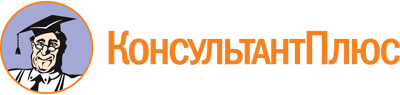 Закон Чеченской Республики от 04.07.2006 N 10-РЗ
(ред. от 18.07.2023)
"Об охране окружающей среды в Чеченской Республике"
(принят Народным Собранием ЧР 08.06.2006)Документ предоставлен КонсультантПлюс

www.consultant.ru

Дата сохранения: 04.12.2023
 4 июля 2006 годаN 10-РЗСписок изменяющих документов(в ред. Законов Чеченской Республики от 28.04.2007 N 18-РЗ,от 11.02.2008 N 1-РЗ, от 07.05.2009 N 31-РЗ, от 06.05.2013 N 11-РЗ,от 17.12.2013 N 37-РЗ, от 08.06.2016 N 28-РЗ, от 30.05.2018 N 26-РЗ,от 27.06.2019 N 29-РЗ, от 06.05.2020 N 28-РЗ, от 03.04.2022 N 19-РЗ,от 18.07.2023 N 31-РЗ)